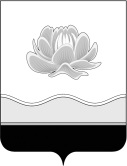 Российская ФедерацияКемеровская область - КузбассМысковский городской округСовет народных депутатов Мысковского городского округа(шестой созыв)Р Е Ш Е Н И Еот 24 августа 2022г. № 65-нО внесении изменений в решение Совета народных депутатов Мысковского городского округа от 28.08.2019 № 43-н «Об установлении тарифов на услуги, предоставляемые подведомственными учреждениями муниципального казенного учреждения «Управление культуры, спорта, молодежной и национальной политики Мысковского городского округа»ПринятоСоветом народных депутатовМысковского городского округа23 августа 2022 годаВ соответствии с пунктом 4 части 1 статьи 17 Федерального закона от 06.10.2003  № 131-ФЗ «Об общих принципах организации местного самоуправления в Российской Федерации», руководствуясь пунктом 6 части 1 статьи 32 Устава Мысковского городского округа, Совет народных депутатов Мысковского городского округар е ш и л:1. Внести в Приложение к решению Совета народных депутатов Мысковского городского округа от 28.08.2019 № 43-н «Об установлении тарифов на услуги, предоставляемые подведомственными учреждениями муниципального казенного учреждения «Управление культуры, спорта, молодежной и национальной политики Мысковского городского округа» (в редакции решений от 16.09.2020 № 54-н, от 24.03.2021 № 18-н) изменения, изложив его в новой редакции согласно приложению к настоящему решению.2. Настоящее решение направить главе Мысковского городского округа для подписания и опубликования (обнародования) в установленном порядке.3. Настоящее решение вступает в силу на следующий день после его официального опубликования (обнародования).4. Контроль за исполнением настоящего решения возложить на комитет Совета народных депутатов Мысковского городского округа по развитию экономики, бюджету, налогам и финансам, администрацию Мысковского городского округа.Председатель Совета народных депутатовМысковского городского округа                                                               А.М. КульчицкийГлава Мысковского городского округа                                                         Е.В. ТимофеевПриложение к решению Совета народных депутатовМысковского городского округаот 24.08.2022г. № 65-н«Приложение к решению Совета народных депутатовМысковского городского округаот 28.08.2019г. № 43-нТАРИФЫ на услуги, предоставляемые подведомственными учреждениями муниципального казенного учреждения «Управление культуры, спорта, молодежной и национальной политики Мысковского городского округа»Услуги, указанные в пунктах 1, 2, 4, 21.2, 22.2, 40.2 настоящего приложения, для детей из малоимущих и многодетных семей, детей-сирот, детей, оставшихся без попечения родителей, и инвалидов предоставляются бесплатно один раз в неделю.Услуги, указанные в пунктах 23.2, 26.3, 26.4 настоящего приложения, для детского населения в возрасте до 3 лет предоставляются бесплатно.Детское население, не отнесенное к возрастным категориям, указанным в настоящем приложении, считать в возрасте до 18 лет.».№ п/пНаименование услугиЕдиница измеренияЦена (тариф), руб.1.Разовое посещение физкультурно-оздоровительного занятия в СОК «Олим» (Муниципальное бюджетное физкультурно-спортивное учреждение «Спортивная школа им. Олимпийского чемпиона А. Воронина» (далее - МБФСУ «СШ им. А. Воронина»))1 час1002.Разовое посещение физкультурно-оздоровительного занятия в СК «Энергетик» (Муниципальное бюджетное физкультурно-спортивное учреждение «Спортивная школа № 1» (далее - МБФСУ «СШ № 1»))1 час1003.Разовое посещение физкультурно-оздоровительного занятия в СК «Энергетик» (МБФСУ «СШ № 1») с предоставлением услуг тренера:1 час3.1.для взрослого населения2003.2.для детского населения1004.Разовое посещение физкультурно-оздоровительного занятия в СК «Меркурий», СОК «Ключевой», в зале единоборств (Муниципальное бюджетное учреждение «Молодежный спортивно-оздоровительный комплекс «Центр» (далее - МБУ «МСОК«Центр»))1 час1005.Разовое посещение физкультурно-оздоровительного занятия в СК «Меркурий», СОК «Ключевой», в зале единоборств (МБУ «МСОК «Центр») с предоставлением услуг тренера:1 час5.1.для взрослого населения2005.2.для детского населения1006.Разовое посещение занятия по фитнесу СОК «Ключевой» (МБУ «МСОК «Центр») с предоставлением услуг тренера1 час2007.Месячный абонемент на посещение физкультурно-оздоровительных занятий в СОК «Олимп» (МБФСУ «СШ им. А. Воронина»)12 занятий в месяц по 1 часу7508.Месячный абонемент на посещение физкультурно-оздоровительных занятий в СК «Энергетик» (МБФСУ «СШ № 1»)12 занятий в месяц по 1 часу7509.Месячный абонемент на посещение физкультурно-оздоровительных занятий в СК «Меркурий», СОК «Ключевой», в зале единоборств (МБУ «МСОК «Центр»)12 занятий в месяц по 1 часу75010.Эксплуатация СОК «Олимп» (МБФСУ «СШ им. А. Воронина») для проведения физкультурно-оздоровительных мероприятий и для занятий физкультурой и спортом1 час330011.Эксплуатация СК «Энергетик» (МБФСУ «СШ № 1») для проведения физкультурно-оздоровительных мероприятий и для занятий физкультурой и спортом в зданиях1 час330012.Эксплуатация СК «Энергетик» (МБФСУ «СШ № 1») для проведения физкультурно-оздоровительных мероприятий и для занятий физкультурой и спортом в зданиях, сооружениях1 час500013.Эксплуатация футбольного поля, легкоатлетической дорожки, воркаута СК «Энергетик» (МБФСУ «СШ № 1») для проведения физкультурно-оздоровительных мероприятий и для занятий физкультурой и спортом1 час100014.Эксплуатация футбольного поля «Ключевой» (МБФСУ «СШ № 1») для проведения физкультурно-оздоровительных мероприятий и для занятий физкультурой и спортом1 час50015.Эксплуатация волейбольной площадки, баскетбольной площадки, хоккейного корта СК «Энергетик» (МБФСУ «СШ № 1») для проведения физкультурно-оздоровительных мероприятий и для занятий физкультурой и спортом1 час50016.Эксплуатация зала единоборств на СК «Энергетик» (МБФСУ «СШ № 1») для проведения физкультурно-оздоровительных мероприятий и для занятий физкультурой и спортом1 час100017.Эксплуатация игрового зала на СК «Энергетик» (МБФСУ «СШ № 1») для проведения физкультурно-оздоровительных мероприятий и для занятий физкультурой и спортом1 час100018.Эксплуатация СОК «Ключевой» (МБУ «МСОК «Центр») для проведения физкультурно-оздоровительных мероприятий и для занятий физкультурой и спортом1 час100019.Эксплуатация СК «Меркурий» (МБУ «МСОК «Центр») для проведения физкультурно-оздоровительных мероприятий и для занятий физкультурой и спортом1 час85020.Эксплуатация зала единоборств (МБУ «МСОК «Центр») для проведения физкультурно-оздоровительных мероприятий и для занятий физкультурой и спортом1 час70021.Прокат спортивного инвентаря (лыжи, коньки, ролики, самокат и др.) на СК «Энергетик» (МБФСУ «СШ № 1»):1 час21.1.для взрослого населения10021.2.для детского населения5022.Прокат спортивного инвентаря (лыжи, коньки, ролики, самокат и др.) на СОК «Ключевой» (МБУ «МСОК «Центр»):1 час22.1.для взрослого населения10022.2.для детского населения5023.Разовое посещение бассейна с сауной в Муниципальном автономном учреждении Мысковского городского округа «Спортивно-оздоровительный комплекс «Олимпиец» (далее - МАУ МГО «СОК «Олимпиец»):1 час23.1.для взрослого населения15023.2.для детского населения (от 3 лет до 14 лет)10024.Разовое посещение бассейна с сауной в МАУ МГО «СОК «Олимпиец» (понедельник, среда, воскресенье с 09-00 ч до 13-00 ч для пенсионеров и инвалидов)1 час9025.Разовое посещение бассейна с сауной в МАУ МГО «СОК «Олимпиец» для детей-инвалидов (до 18 лет)1 час6026.Месячный абонемент на посещение бассейна с сауной в МАУ МГО «СОК «Олимпиец» с понедельника по пятницу:число посещений в месяц по 1 часу26.1.для взрослого населения672026.2.для взрослого населения888026.3.для детского населения (от 3 лет до 14 лет)650026.4.для детского населения (от 3 лет до 14 лет)860027.Индивидуальное посещение бассейна с сауной в МАУ МГО «СОК «Олимпиец»:1 час27.1.группа до 13 человек включительно, с 09-00 ч до 16-00 ч (дополнительно 150 рублей за человека)195027.2.группа до 13 человек включительно, с 16-00 ч до 21-00 ч (дополнительно 150 рублей за человека)300028.Предоставление бильярдного стола в МАУ МГО «СОК «Олимпиец» для группы до 6 человек (дополнительно 50 рублей за человека)1 час25029.Одно койко-место в МАУ МГО «СОК «Олимпиец»:1 чел./сутки29.1.проживание для детей до 14 лет в номере                          «1 КАТЕГОРИЯ» (Стандарт) (First category)40029.2.проживание всех категорий граждан в номере                  «1 КАТЕГОРИЯ» (Стандарт) (First category) без душа40029.3.проживание для работников учреждений, финансируемых из бюджетов всех уровней, в номере «1 КАТЕГОРИЯ» (Стандарт) (First category)53029.4.проживание для прочих категорий граждан в номере      «1 КАТЕГОРИЯ» (Стандарт) (First category)65029.5.проживание для всех категорий граждан в номере «1 КАТЕГОРИЯ» (Стандарт) (First category) без подселения110029.6.проживание в номере «ЛЮКС», 2-местный (дополнительно койко-место – 650 руб.)1 чел./сутки130029.6.проживание в номере «ЛЮКС», 2-местный (дополнительно койко-место – 650 руб.)2 чел./сутки195030.Эксплуатация банкетного зала в МАУ МГО «СОК «Олимпиец»:до 12 часов30.1.предоставление банкетного зала до 10 человек1 чел.20030.2.предоставление банкетного залаот 11 чел. до 20 чел.400030.3.предоставление банкетного залаот 21 чел. до 30 чел.600030.4.предоставление банкетного залаот 31 до 50 чел.1000031.Эксплуатация конференц-зала в МАУ МГО «СОК «Олимпиец»1 чел. (до 12 часов)10032.Предоставление теннисного стола в МАУ МГО «СОК «Олимпиец» для 2 человек (дополнительно 50 рублей за человека)1 час5033.Изготовление кислородного коктейля в МАУ МГО «СОК «Олимпиец»1 шт. (400 мл)5034.Разовое посещение соляной комнаты в МАУ МГО «СОК «Олимпиец»:30 мин.34.1.для взрослого населения10034.2.для детского населения (до 14 лет)7035.Абонемент на 10 посещений соляной комнаты в МАУ МГО «СОК «Олимпиец»:30 мин. 1 посещение35.1.для взрослого населения90035.2.для детского населения (до 14 лет)60036.Подарочный сертификат «Комплексный» МАУ МГО «СОК «Олимпиец»:1 посещение:60 мин. Посещение бассейна,30 мин. Посещение соляной комнаты,1 кислородный коктейль (400 мл)36.1.сертификатна 1 посещение22036.2.сертификатна 3 посещения65036.3.сертификатна 5 посещений100037.Подарочный сертификат «Соляная пещера» МАУ МГО «СОК «Олимпиец»:3 посещения по 30 мин.20038.Подарочный сертификат «Кислородный коктейль» МАУ МГО «СОК «Олимпиец»:3 коктейля по 400 мл10039.«Электронный лазерный тир» МАУ МГО «СОК «Олимпиец» (услуга доступна с 11 лет, инструктаж по мерам безопасности 5 минут):39.1Предоставление «электронного лазерного тира» 1чел./ 20мин.10039.2Предоставление «электронного лазерного тира» для группы 5-9 человек 1чел./1час7040.Прокат велосипедов на базе учреждений, подведомственных МКУ «Управление культуры, спорта, молодежной и национальной политики Мысковского городского округа»:1 час40.1.для взрослого населения15040.2.для детского населения, пенсионеров, инвалидов7040.3.прокат велосипедов для всех категорий (по режиму работы проката в сутки)более 3 часов40041.Обучение для детей школьного возраста по дополнительной общеразвивающей программе в области изобразительного искусства в Муниципальном бюджетном учреждении дополнительного образования «Детская школа искусств № 3» (далее - МБУ ДО «ДШИ № 3»)1 чел./16 занятий в месяц по 40 мин.180042.Обучение на отделении общего эстетического образования по дополнительной общеразвивающей программе «Музыкальные акварельки» (для детей от 5 до 6 лет, групповые занятия) в МБУ ДО «ДШИ № 3»1 чел./16 занятий в месяц по 30 мин.160043.Обучение на отделении общего эстетического образования по дополнительной общеразвивающей программе «Предмет по выбору» (индивидуальные занятия) в МБУ ДО «ДШИ № 3»:43.1.предмет по выбору 1 чел./месяц (4 занятия по 40 мин.)150043.2.предмет по выбору 1 чел./месяц (8 занятий по 40 мин.)230043.3.предмет по выбору 1 занятие (40 мин.)375